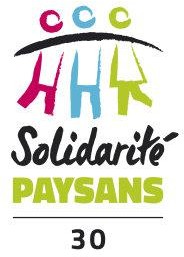 Adhésion2024Nom :Prénom :Adresse :Code Postal :Ville :Tél. :Email :La personne susnommée, adhère à Solidarité Paysans Gard pour l’année 2024. Cette adhésion implique le respect des statuts de l’association.Le montant minimum de l’adhésion est de 10 €. Montant versé : …….Mode de règlement :EspècesChèque à l’ordre de Solidarité Paysans GardVirement sur le compte de Solidarité Paysans 30 (avec mention adhésion 2024)IBAN : FR76 1350 6100 0008 4982 8800 196 BIC : AGRIFRPP835Fait à LeSignature :SP30 – 6 bis rue des Gardons, 30350 Maruéjols-lès-Gardon – Tél 07 81 55 41 42 –N°Siret : 483 974 838 00045gard@solidaritepaysans.org